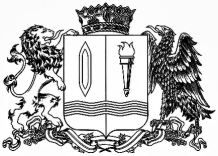 ОБЛАСТНОЕ ГОСУДАРСТВЕННОЕ КАЗЕННОЕ ОБРАЗОВАТЕЛЬНОЕ УЧРЕЖДЕНИЕ ДЛЯ ДЕТЕЙ-СИРОТ И ДЕТЕЙ, ОСТАВШИХСЯ БЕЗ ПОПЕЧЕНИЯ РОДИТЕЛЕЙ, «ВАСИЛЬЕВСКИЙ ДЕТСКИЙ ДОМ»155926, Ивановская область, Шуйский район, с. Васильевское, ул. Школьная, д.1,тел./факс (49351) 3-41-72, тел. 3-41-39, e-mail: vasilevo_dd@gov37.ivanovo.ruРасписание кружков и секций на 2019/2020 учебный год